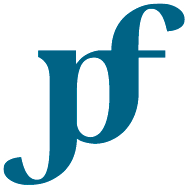 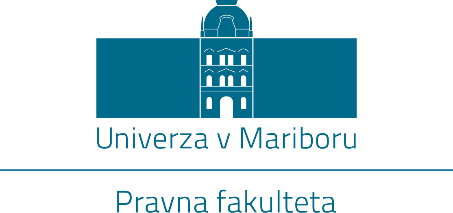 UTEMELJITEV ZNANSTVENE AKTIVNOSTI ZUNANJEGA STROKOVNJAKAKandidat:__________________________________________________________________________
Predlagani zunanji strokovnjak: ________________________________________________________Predlagani zunanji strokovnjak izpolnjuje pogoje za mentorja pri doktorski disertaciji skladno s tretjim odstavkom 21. člena v zvezi z 9. členom Pravilnika o doktorskem študiji na Univerzi v Mariboru, kar utemeljuje z naslednjimi referencami, ki dokazujejo znanstveno aktivnost (3 reference v zadnjih 5 letih). Izpolnjevanje pogojev preveril vodja doktorskega študijskega programa.
Datum: ________________________ 			Podpis: ____________________________ReferencaPrvi avtor Vodilni avtorTip reference po 9. členu Pravilnika